Gdynia, dnia 02-04-2024 r.Wykonawcy ubiegający się o udzielenie zamówieniaDotyczy: postępowania o udzielenie zamówienia klasycznego o wartości mniejszej niż progi unijne w trybie podstawowym na:Zakup łóżek z szafkami przyłóżkowymi na Oddział Chirurgii Ogólnej w ramach projektu „Przebudowa oraz modernizacja Oddziału Chirurgicznego Ogólnego Szpitala im. Św. Wincentego a Paulo II etap – Szpitale Pomorskie Sp. z o.o.”Nr sprawy  - D25M/252/N/4-12rj/24I. Zamawiający – Szpitale Pomorskie Sp. z o. o. z siedzibą w Gdyni, na podstawie treści art. 135 ust. 2  ustawy z dnia 11 września 2019 r. Prawo zamówień publicznych (t. j. Dz. U. z 2023 r. poz. 1605 z późn. zm.) zwanej dalej ustawą Pzp, poniżej przedstawia treść pytań wraz z odpowiedziami:Dotyczy: SWZ, V. TERMIN WYKONANIA ZAMÓWIENIA1.	Czy Zamawiający wyrazi zgodę na wykonanie zamówienia w terminie do 8 tygodni od podpisania umowy? Proponowany termin realizacji zamówienia będzie zgodny ze standardowym cyklem produkcji, co pozwoli Wykonawcy należycie zrealizować przedmiot umowy. Jeśli Zamawiający nie wyrazi zgody na zaproponowany termin realizacji prosimy o informację o ile Zamawiający ma możliwość jego wydłużenia. Odpowiedź Zamawiającego: Zamawiający nie wyraża zgody.Dotyczy: Łóżka szpitalne – 19 szt.1.	Prosimy (w pkt. 1) o rezygnację z wymogu „…lakier zgodny z wymogami EN ISO 10993-5:2009 lub równoważna potwierdzającym, że stosowana powłoka lakiernicza nie wywołuje zmian nowotworowych”. Norma EN ISO 10993 dotyczy określenia wpływu wyrobów medycznych na tkanki, co nie ma odniesienia do łóżka szpitalnego, jak również w/w norma EN ISO 10993-5:2009 opisuje Biologiczną ocenę wyrobów medycznych – Część 5: Badania cytotoksyczności in vitro. Zatem powyższa norma nie ma odniesienia do łóżek szpitalnych. Odpowiedź Zamawiającego: Zamawiający nie wyraża zgody.2.	Czy (w pkt. 2) Zamawiający wyrazi zgodę na zaoferowanie łóżka posiadającego podstawę pantograf podpierającą leże w 4 punktach, gwarantującą stabilność leża? Odpowiedź Zamawiającego: Zamawiający nie wyraża zgody.3.	Czy (w pkt. 4) Zamawiający wyrazi zgodę na zaoferowanie długości całkowitej łóżka 2220 mm (+/- 10 mm)? Oferowany parametr różni się nieznacznie od wymaganego przez Zamawiającego.Odpowiedź Zamawiającego: Zamawiający wyraża zgodę.4.	Czy (w pkt. 4) Zamawiający wyrazi zgodę na zaoferowanie leża o wymiarach 2000 x 830 mm (przy zastosowaniu materaca o wymiarach 2000 x 850 mm)?Odpowiedź Zamawiającego: Zamawiający nie wyraża zgody.5.	Czy (w pkt. 6) Zamawiający wyrazi zgodę na zaoferowanie łóżka posiadającego zasilanie elektryczne 100-240V? Oferowany parametr nie ma negatywnego wpływy na walory funkcjonalno - użytkowe łóżka. Odpowiedź Zamawiającego: Zamawiający wyraża zgodę.6.	Czy (w pkt. 6) Zamawiający wyrazi zgodę na zaoferowanie łóżka posiadającego szczelność układu elektrycznego IP66? Oferowany parametr jest lepszy niż wymagany przez Zamawiającego.   Odpowiedź Zamawiającego: Zamawiający nie wyraża zgody.7.	Czy (w pkt. 7) Zamawiający wyrazi zgodę na zaoferowanie łóżka, którego konstrukcja nie wymaga stosowania gniazd wyrównania potencjału? Odpowiedź Zamawiającego: Zamawiający nie wyraża zgody.8.	Czy (w pkt. 7) Zamawiający wyrazi zgodę na zaoferowanie łóżka przebadanego pod katem bezpieczeństwa elektrycznego wg norm stosowanych przez danego producenta?Odpowiedź Zamawiającego: Zamawiający nie wyraża zgody.9.	Czy (w pkt. 8) Zamawiający wyrazi zgodę na zaoferowanie łóżka posiadającego elektryczną regulację segmentu oparcia pleców 0o – 65o (+/- 5o)? Oferowany zakres jest zbliżony do wymaganego przez Zamawiającego. Odpowiedź Zamawiającego: Zamawiający  wyraża zgodę.10.	Czy (w pkt. 8) Zamawiający wyrazi zgodę na zaoferowanie łóżka posiadającego elektryczną regulację kąta przechyłu Trendelenburga 0o – 17o (+/- 2o)? Oferowany zakres jest zbliżony do wymaganego przez Zamawiającego. Odpowiedź Zamawiającego: Zamawiający nie wyraża zgody.11.	Czy (w pkt. 8) Zamawiający wyrazi zgodę na zaoferowanie łóżka posiadającego elektryczną regulację kąta przechyłu anty-Trendelenburga 0o – 17o (+/- 2o)? Oferowany zakres jest zbliżony do wymaganego przez Zamawiającego.Odpowiedź Zamawiającego: Zamawiający nie wyraża zgody.12.	Czy (w pkt. 8) Zamawiający wyrazi zgodę na zaoferowanie łóżka posiadającego regulację segmentu podudzia ręczną za pomocą sprężyny gazowej? Oferowane rozwiązanie jest wygodniejsze niż wskazane przez Zamawiającego. Odpowiedź Zamawiającego: Zamawiający nie wyraża zgody.13.	Czy (w pkt. 9) Zamawiający wyrazi zgodę na zaoferowanie łóżka posiadającego elektryczną regulację wysokości w zakresie od 390 mm do 790 mm (+/- 10 mm)? Oferowany zakres różni się nieznacznie od wymaganego przez Zamawiającego.  Odpowiedź Zamawiającego: Zamawiający nie wyraża zgody.14.	Czy (w pkt. 11) Zamawiający wyrazi zgodę na zaoferowanie łóżka wyposażonego w panel sterujący z możliwością podwieszenia go pod półką do odkładania pościeli oraz z możliwością zawieszenia go na szczycie łóżka; panel wyposażony w pojedyncze zabezpieczenie przed przypadkowym uruchomieniem funkcji elektrycznych z możliwością blokady poszczególnych funkcji (regulacji segmentu oparcia pleców, segmentu uda, wysokości leża, funkcji autokontur, przechyłów wzdłużnych) – zablokowanie danej funkcji na panelu spowoduje także zablokowanie tej funkcji na pilocie; panel sterujący wyposażony w funkcję regulacji segmentu oparcia pleców, uda, wysokości leża, funkcji autokontur, pozycji wzdłużnych oraz zaprogramowanych, uzyskiwanych za pomocą jednego przycisku (zaprogramowanych) funkcji wyjściowej, anty-szokowej, egzaminacyjnej, CPR, krzesła kardiologicznego; panel posiada diodę LED sygnalizującą proces ładowania akumulatora? Odpowiedź Zamawiającego: Zamawiający nie wyraża zgody.15.	Czy (w pkt. 13) Zamawiający wyrazi zgodę na zaoferowanie leża wypełnionego płytami ABS, tworzywa odpornego na działanie wysokiej temperatury, środków dezynfekujących oraz działanie UV, płyty odejmowane bez użycia narzędzi? Oferowane rozwiązanie jest tożsame z wymaganym przez Zamawiającego. Odpowiedź Zamawiającego: Zamawiający wyraża zgodę.16.	Czy (w pkt. 15) Zamawiający wyrazi zgodę na zaoferowanie łóżka z możliwością przedłużenia leża jednostopniowo o 300 mm, dźwignie zwalniania mechanizmu umieszczone po bokach leża od strony nóg?Odpowiedź Zamawiającego: Zamawiający wyraża zgodę.17.	Czy (w pkt. 16) Zamawiający wyrazi zgodę na zaoferowanie łóżka posiadającego szczyty wykonanego w tworzywa sztucznego, odejmowane bez użycia narzędzi, umożliwiające łatwy dostęp do pacjenta zarówno od strony nóg jak i głowy, bez możliwości wykorzystania jako deska reanimacyjna?Odpowiedź Zamawiającego: Zamawiający nie wyraża zgody.18.	Czy (w pkt. 17) Zamawiający wyrazi zgodę na zaoferowanie łóżka wyposażonego w opuszczane, tworzywowe barierki boczne, zabezpieczające pacjenta na całej długości, z wolną przestrzenią konstrukcyjną pomiędzy szczytem a barierką, także w przypadku wydłużenia leża (nie zintegrowane ze szczytem łóżka), bez tworzywowych listew odbojowych na barierkach; wysokość barierek liczona od górnej części leża do szczytu barierki 42 cm?Odpowiedź Zamawiającego: Zamawiający nie wyraża zgody.19.	Czy (w pkt. 20) Zamawiający wyrazi zgodę na zaoferowanie łóżka wyposażonego w tworzywowe (nie elastyczne) ograniczniki materaca przy dwóch segmentach leża, dostosowane do szerokości materaca, zapobiegające powstawaniu urazów kończyn? Oferowane rozwiązanie będzie równie funkcjonalne jak wymagane przez Zamawiającego. Odpowiedź Zamawiającego: Zamawiający nie wyraża zgody.20.	Czy (w pkt. 21) Zamawiający wyrazi zgodę na zaoferowanie łóżka posiadającego podstawę jezdną wyposażoną w cztery koła o średnicy 150 mm (w tym jedno antystatyczne), z centralną blokadą kół oraz blokadą kierunkową?Odpowiedź Zamawiającego: Zamawiający wyraża zgodę.21.	Czy (w pkt. 22) Zamawiający wyrazi zgodę na zaoferowanie łóżka posiadającego bezpieczne obciążenie 250 kg? Oferowany parametr różni się nieznacznie od wymaganego przez Zamawiającego.Odpowiedź Zamawiającego: Zamawiający nie wyraża zgody.22.	Czy (w pkt. 23) Zamawiający wyrazi zgodę na zaoferowanie łóżka posiadającego ramę w kolorze szarym oraz możliwość wyboru kolorów wypełnień szczytów spośród ponad 100 kolorów do (za wyjątkiem kolorów drewnopodobnych)?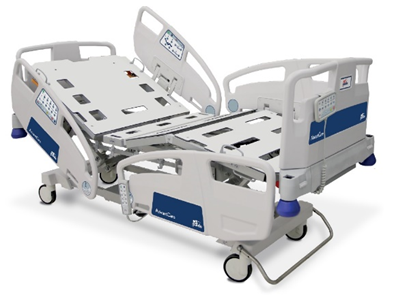 (Zdjęcie poglądowe oferowanego łóżka)Odpowiedź Zamawiającego: Zamawiający nie wyraża zgody.Dotyczy: Szafki przyłóżkowe – 6 szt.23.	Czy (w pkt. 24) Zamawiający wyrazi zgodę na zaoferowanie konstrukcji szafki wykonanej z kształtowników stalowych i blachy ocynkowanej zabezpieczonych antykorozyjnie powłoką epoksydową, komponenty ruchome narażone na częste działanie (prowadnice, elementy regulacji blatu dodatkowego) – chromowane; na zewnątrz szafki w dolnej części 2 niezależne miejsca na podręczne rzeczy pacjenta (np. butelkę z wodą)?Odpowiedź Zamawiającego: Zamawiający nie wyraża zgody.24.	Czy (w pkt. 25) Zamawiający wyrazi zgodę na zaoferowanie szafki posiadającej blaty (główny i dodatkowy) wykonane z płyt HPL, odpornych na wilgoć, wysoką temperaturę oraz promieniowanie UV, nie profilowane (bez relingu do transportu szafki, bez tworzywowych haczyków na ręczniki oraz bez uchwytu przytrzymującego butelkę lub szklankę)?  Odpowiedź Zamawiającego: Zamawiający nie wyraża zgody.25.	Czy (w pkt. 26) Zamawiający wyrazi zgodę na zaoferowanie blatu dodatkowego o wymiarach 620 x 395 mm (+/- 10 mm), z możliwość obrotu w poziomie o 360o oraz zastosowania go jako dodatkowej półki nad blatem głównym; dodatkowy blat z możliwością wysunięcia w poziomie w celu łatwego pozycjonowania nad łóżkiem lub wózkiem oraz z możliwością pochylenia? Odpowiedź Zamawiającego: Zamawiający nie wyraża zgody.26.	Czy (w pkt. 27) Zamawiający wyrazi zgodę na zaoferowanie blatu dodatkowego z możliwością regulacji wysokości za pomocą sprężyny gazowej w zakresie 950 - 1160 mm (+/- 5 mm), sprężyna gazowa i mechanizm regulacji w całości zabudowane w celu uniknięcia kontaktu pacjenta z elementami mechanicznymi szafki?Odpowiedź Zamawiającego: Zamawiający nie wyraża zgody.27.	Czy (w pkt. 28) Zamawiający wyrazi zgodę na zaoferowanie wymiarów szafki: a) szerokość całkowita: 650 mm (+/- 5 mm)b) głębokość całkowita: 400 mm (+/- 5 mm)c) wysokość do blatu głównego: 735 mm (+/- 5 mm)?Odpowiedź Zamawiającego: Zamawiający wyraża zgodę.28.	Prosimy o odstąpienie od zapisów w pkt. 29 i 30, gdyż są to parametry bardzo charakterystyczne dla jednego producenta szafki.  Odpowiedź Zamawiającego: Zamawiający nie wyraża zgody na odstapienie.29.	Czy (w pkt. 31) Zamawiający wyrazi zgodę na zaoferowanie szafki posiadającej 4 pojedyncze koła o średnicy 50 mm z elastycznym, niebrudzącym podłóg bieżnikiem?Odpowiedź Zamawiającego: Zamawiający nie wyraża zgody.30.	Prosimy (w pkt. 32) o rezygnację z wymogu „Powłoka lakiernicza zgodna z wymogami EN ISO 10993-5:2009 lub równoważna potwierdzającym, że stosowana powłoka lakiernicza nie wywołuje zmian nowotworowych”. Norma EN ISO 10993 dotyczy określenia wpływu wyrobów medycznych na tkanki, co nie ma odniesienia do szafki przyłóżkowej, jak również w/w norma EN ISO 10993-5:2009 opisuje Biologiczną ocenę wyrobów medycznych – Część 5: Badania cytotoksyczności in vitro. Zatem powyższa norma nie ma odniesienia do szafek przyłóżkowych.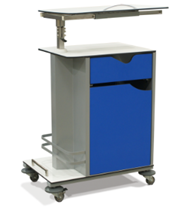 (Zdjęcie poglądowe oferowanej szafki)Odpowiedź Zamawiającego: Zamawiający  wyraża zgodę.Dotyczy: Szafki przyłóżkowe – 19 szt.31.	Czy (w pkt. 33) Zamawiający wyrazi zgodę na zaoferowanie konstrukcji szafki wykonanej z kształtowników stalowych i blachy ocynkowanej zabezpieczonych antykorozyjnie powłoką epoksydową, komponenty ruchome narażone na częste działanie (prowadnice, elementy regulacji blatu dodatkowego) – chromowane, blaty wykonane z wytrzymałego i wodoodpornego tworzywa HPL o grubości 8 mm?Odpowiedź Zamawiającego: Zamawiający wyraża zgodę.32.	Czy Zamawiający wyrazi zgodę na zaoferowanie szafki nie posiadającej parametrów opisanych w pkt. 34? Odpowiedź Zamawiającego: Zamawiający nie wyraża zgody.33.	Czy (w pkt. 35) Zamawiający wyrazi zgodę na zaoferowanie szafki składającej się z jednej szuflady umieszczonej bezpośrednio pod blatem oraz komory (szafki) zamykanej drzwiczkami, na zewnątrz szafki w dolnej części 2 niezależne miejsca na podręczne rzeczy pacjenta (np. butelkę z wodą, gazety, obuwie)?Odpowiedź Zamawiającego: Zamawiający nie wyraża zgody.34.	Czy (w pkt. 36) Zamawiający wyrazi zgodę na zaoferowanie szuflady górnej (bez odejmowanego tworzywowego wkładu) o wysokości 130 mm, wysuwanej spod blatu szafki na prowadnicach kulkowych gwarantujących płynne i ciche otwieranie, prowadnice z pozycjonerem / stoperem szuflady gwarantującym zatrzymywanie jej w odpowiednim miejscu podczas zamykania?Odpowiedź Zamawiającego: Zamawiający nie wyraża zgody.35.	Czy (w pkt. 37) Zamawiający wyrazi zgodę na zaoferowanie szafki posiadającej w dolnej części komorę (szafkę) o wysokości 460 mm, zamykaną drzwiczkami, wewnątrz szafki przestrzeń na rzeczy pacjenta podzielona na 2 strefy za pomocą półki wykonanej z blachy ocynkowanej wykończonej farbą epoksydową?Odpowiedź Zamawiającego: Zamawiający nie wyraża zgody.36.	Czy (w pkt. 38) Zamawiający wyrazi zgodę na zaoferowanie wymiarów zewnętrznych szafki: a) szerokość całkowita: 650 mm (+/- 5 mm)b) głębokość całkowita: 400 mm (+/- 5 mm)c) wysokość do blatu głównego: 735 mm (+/- 5 mm)?Odpowiedź Zamawiającego: Zamawiający wyraża zgodę.37.	Czy (w pkt. 39) Zamawiający wyrazi zgodę na zaoferowanie szafki, w której czoła szuflady i drzwi posiadają wyprofilowane (jako jednolity element) uchwyty do otwierania?Odpowiedź Zamawiającego: Zamawiający nie wyraża zgody.38.	Czy (w pkt. 40) Zamawiający wyrazi zgodę na zaoferowanie konstrukcji szafki wyposażonej w dodatkowy blat z bezstopniową regulacją wysokości za pomocą sprężyny gazowej, z możliwością regulacji kąta pochylenia blatu, sprężyna gazowa i mechanizm regulacji w całości zabudowane w celu uniknięcia kontaktu pacjenta z elementami mechanicznymi szafki?Odpowiedź Zamawiającego: Zamawiający nie wyraża zgody.39.	Czy (w pkt. 41) Zamawiający wyrazi zgodę na zaoferowanie regulacji blatu dodatkowego w zakresie 950 - 1160 mm (+/- 5 mm)? Odpowiedź Zamawiającego: Zamawiający nie wyraża zgody.40.	Czy (w pkt. 42) Zamawiający wyrazi zgodę na zaoferowanie blatu dodatkowego wykonanego z wytrzymałego i wodoodpornego tworzywa HPL o grubości 8 mm; sprężyna gazowa i mechanizm regulacji w całości zabudowane w celu uniknięcia kontaktu pacjenta z elementami mechanicznymi szafki?Odpowiedź Zamawiającego: Zamawiający wyraża zgodę.41.	Czy (w pkt. 43) Zamawiający wyrazi zgodę na zaoferowanie blatu dodatkowego z możliwością obrotu w poziomie o 360o oraz zastosowania go jako dodatkowej półki nad blatem głównym, dodatkowy blat z możliwością wysunięcia w poziomie w celu łatwego pozycjonowania nad łóżkiem lub wózkiem oraz z możliwością pochylenia? Odpowiedź Zamawiającego: Zamawiający nie wyraża zgody.42.	Czy (w pkt. 44) Zamawiający wyrazi zgodę na zaoferowanie szafki dwustronnej, z możliwością ustawienia jej po lewej lub prawej stronie łóżka (bez konieczności odejmowania i przekładania blatu na prawą lub lewą stronę)?Odpowiedź Zamawiającego: Zamawiający nie wyraża zgody.43.	Czy (w pkt. 45) Zamawiający wyrazi zgodę na zaoferowanie szafki wyposażonej w 4 pojedyncze koła jezdne, w tym dwa z blokadą, o średnicy 50 mm z elastycznym, niebrudzącym podłóg bieżnikiem, bez dodatkowego piątego koła, na zewnątrz szafki w dolnej części 2 niezależne miejsca na podręczne rzeczy pacjenta (np. butelkę z wodą, gazety, obuwie)?Odpowiedź Zamawiającego: Zamawiający nie wyraża zgody.44.	Czy (w pkt. 47) Zamawiający wyrazi zgodę na zaoferowanie szafki posiadającej konstrukcję i blaty w kolorze szarym z możliwością wyboru koloru frontów szuflady i drzwiczek (ponad 100 kolorów do wyboru)?(Zdjęcie poglądowe oferowanej szafki)Odpowiedź Zamawiającego: Zamawiający nie wyraża zgody.WSZYSTKIE WPROWADZONE ZMIANY STAJĄ SIĘ INTEGRALNĄ CZĘŚCIĄ SWZ I ZASTĘPUJĄ LUB UZUPEŁNIAJĄ ZAPISY SWZ W ODPOWIEDNIM ZAKRESIE.Z poważaniem Sekretarz Komisji Przetargowej  Małgorzata Brancewicz-Malec